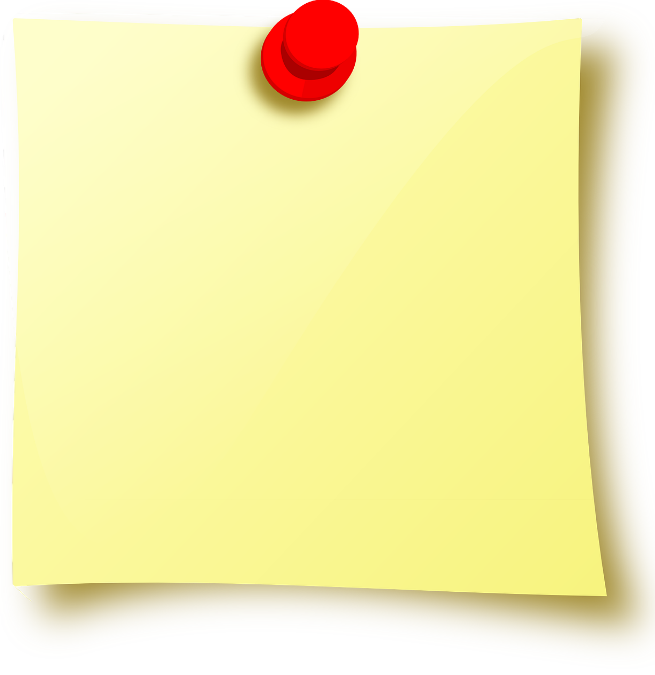 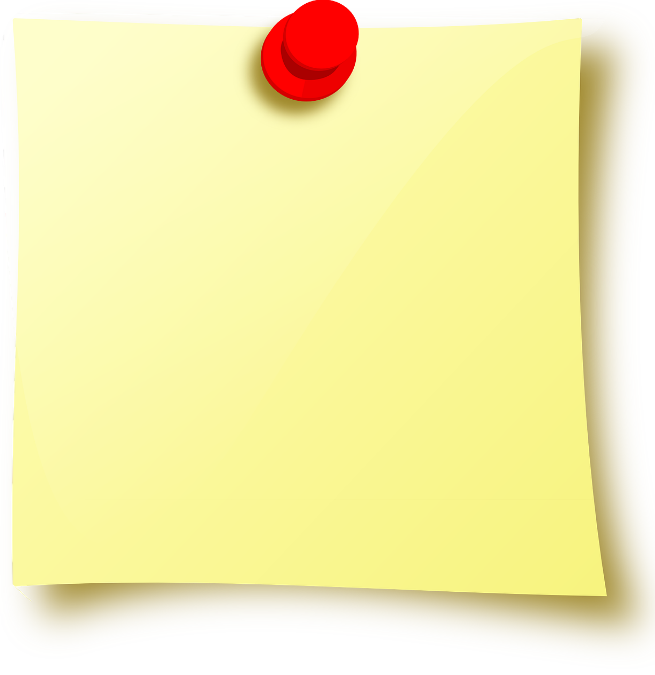 Annwyl Preswylwr [Preswylwyr], Mae eich olew gwresogi yn werthfawr. Ydych chi yn gwneud popeth y gallwch er mwyn diogelu’r olew?Ydy eich tanc olew domestig mwy na 20 mlwydd oed, mewn cyflwr gwael, haen sengl, neu efo pibwaith sy’n dirywio?Os ydy’r ateb yn ie, mae’n golygu fod eich tanc yn fwy tebygol o brofi gollyngiad mewn i’r ddaear neu systemau afonydd lleol. Efallai nad ydych yn sylweddoli ond gallwch wynebu tal dros £20,000 am y gwaith glanhau. Ac os fydd y dŵr yfed lleol yn cael eu heffeithi, gall y ffi hon cyrraedd dros chwe ffigwr. Mae hyn cyn ystyried yr aflonyddwch i fywyd pob dydd yn ystod y gweithrediad glanhau.Ond mae yna ymateb cost effeithiol sy’n syml i rwystro hyn rhag digwydd.Mae’n HAWDD diogelu eich olew gwresogi a’r cartref. Yma yn Portsmouth Water rydym yn ymrwymedig i ddarparu dŵr yfed diogel o safon uchel i ein cwsmeriaid. Dyna pam rydym yn cynnig tai efo systemau olew gwresogi domestig, sy’n cymwys, ac yn yr ardaloedd risg uchel megis Horndean, Cowplain a Rowlands Castle archwiliad tanc DI-DÂL a disgownt o 50% ar weithfeydd amnewidiol (grant – wedi cyfyngu ar £2,500). Rydym yn darparu’r cyllid grant i chi ac yna rydych yn dewis technegydd cofrestredig OFTEC i wneud y gwaith.Hyd yn hyn, mae 42 cartref wedi cymryd mantais o’r archwiliadau di-dâl hyn. Allan o’r swm hyn, derbyniodd 30 gwaith amnewidiol. Mae pob un bellach yn cysgu’n gadarn gan wybod bod ganddynt systemau gwresogi mwy diogel a dibynadwy. Golyga hynny hefyd risg llai difrifol i’r amgylchedd a’r cyflenwadau dŵr yfed lleol.Mae’n hawdd i wneud cais!Ffoniwch, E-bostiwch neu ysgrifennwch ataf heddiw i ddarganfod os ydych yn gymwys Os ydych am ddarganfod mwy, gallwch ddarllen y daflen amgaeedig neu fynd i’r wefan canlyn: https://www.portsmouthwater.co.uk/about-us/water-quality/heating-oil/.Felly os ydych am fuddsoddi nawr er mwyn arbed arian ac aflonyddwch bellach, a hefyd cael y fantais ychwanegol o deimlo’n dda am wneud eich rhan dros eich amgylchedd lleol, yna cysylltwch â ni.Rwyf yn edrych ymlaen at glywed wrthoch,Beth FairleySwyddog Rheolydd Dalgylch / Catchment Management Officer  Portsmouth WaterRhif ffon uniongyrchol: 07872 108992E-bost: catchment.management@portsmouthwater.co.ukSylwch, os byddwch yn manteisio ar ein cynllun, bydd eich contract gyda chontractwr cofrestredig OFTEC annibynnol sydd wedi'i gofrestru ar y cynllun hwn efo Portsmouth Water. Y contractwr annibynnol yn unig fydd yn gyfrifol am y gwaith y mae'n ei wneud. Bydd Portsmouth Water yn gyfrifol am dalu'r cymhorthdal yn unig. Unwaith i'r gwaith cael ei cwblhau ac gael ei cadarnhau bydd Portsmouth Water yn talu’r contractwr.I gael gwybodaeth am sut rydym yn prosesu eich data personol, gweler ein Polisi Preifatrwydd, sydd i'w weld ar ein gwefan www.portsmouthwater.co.uk.  